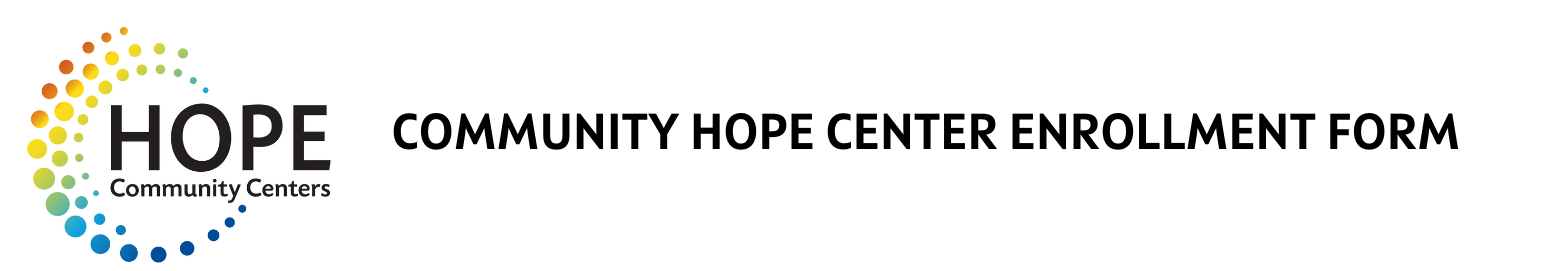 Child’s First Name: ______________________________          Child’s Last Name: ______________________________ DOB: _____ / _____ / ______          School: __________________________________          Current Grade: __________Parent/Guardian Name: _______________________________       Phone: ______ - ______ - _________Address: ___________________________________________        City: __________________________       State: ______Parent/Guardian Name: _______________________________       Phone: ______ - ______ - _________Address: ___________________________________________        City: __________________________       State: ______Household Size: ________How many days/week will your child be attending? ________ DaysInsurance Provider: _________________________________________Check ALL that apply:____ Foster Care                                                                                ____ Supplemental Nutrition Assistance Program (SNAP)                                                               ____ Single-Parent Household                                                       ____ Supplemental Security Income (SSI)____ Free/Reduced Lunch Program                                              ____ Temporary Assistance for Needy Families (TANF)       ____ Social Security Disability Insurance (SSDI)Annual Household Income (please circle one):$0 – 9,999                       $10,000 – 14,999             $15,000 – 19,999            $20,000 – 24,999             $25,000 – 29,999            $30,000 – 34,999           $35,000 – 39,999             $40,000 – 49,999            $50,000 –$59,999            $60,000 & OverDoes your child have allergies or other medical concerns? Please explain: __________________________________________________________________________________________________________________________________________________________________________________________________________________________________________________I would like information on mental health services available to my child and family:      ____ Yes               ____ No